Комплекс артикуляционных упражнений по книге  В.Н. Костыгиной Тру-ля-ля. Артикуляционная гимнастика.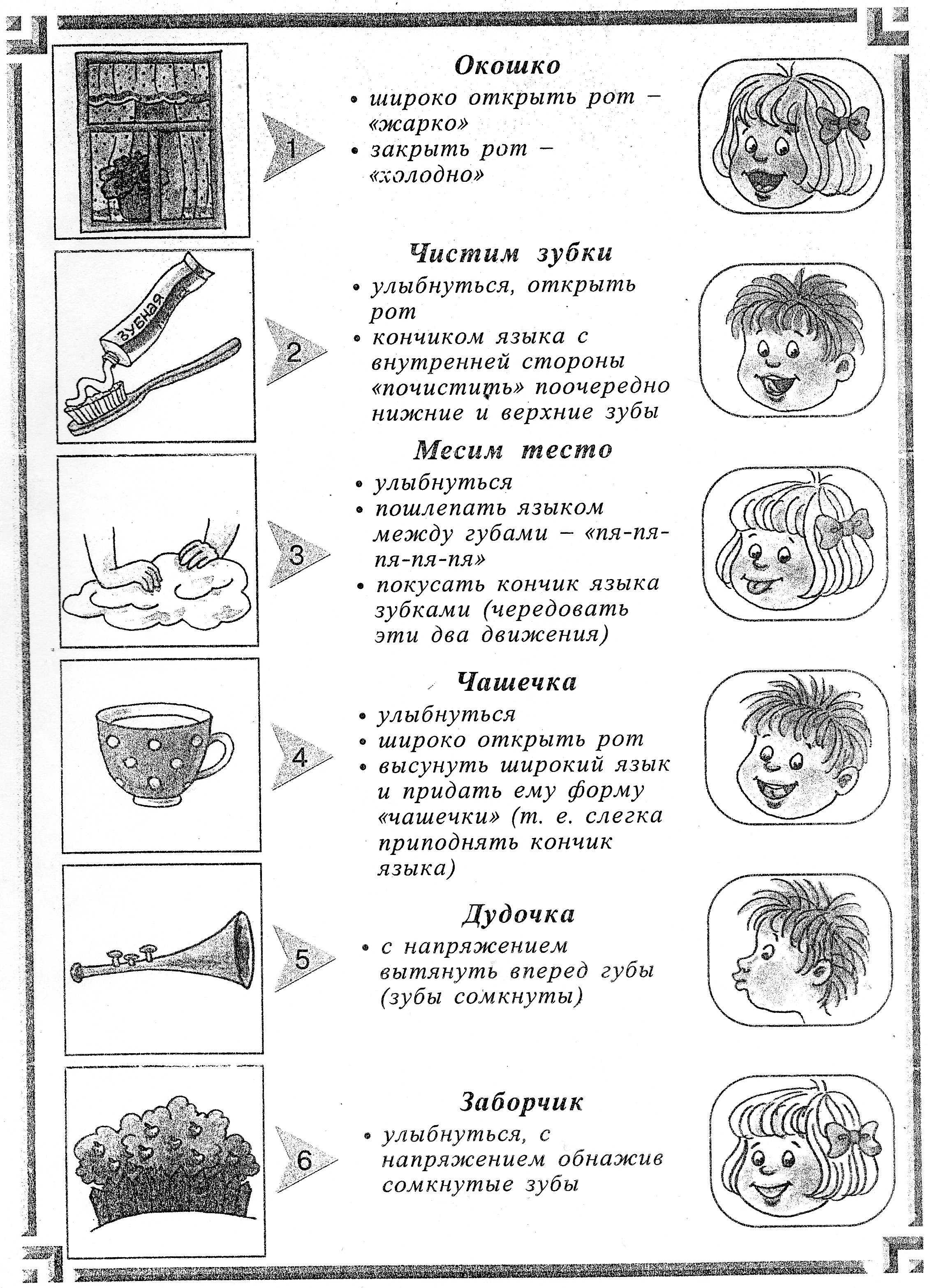 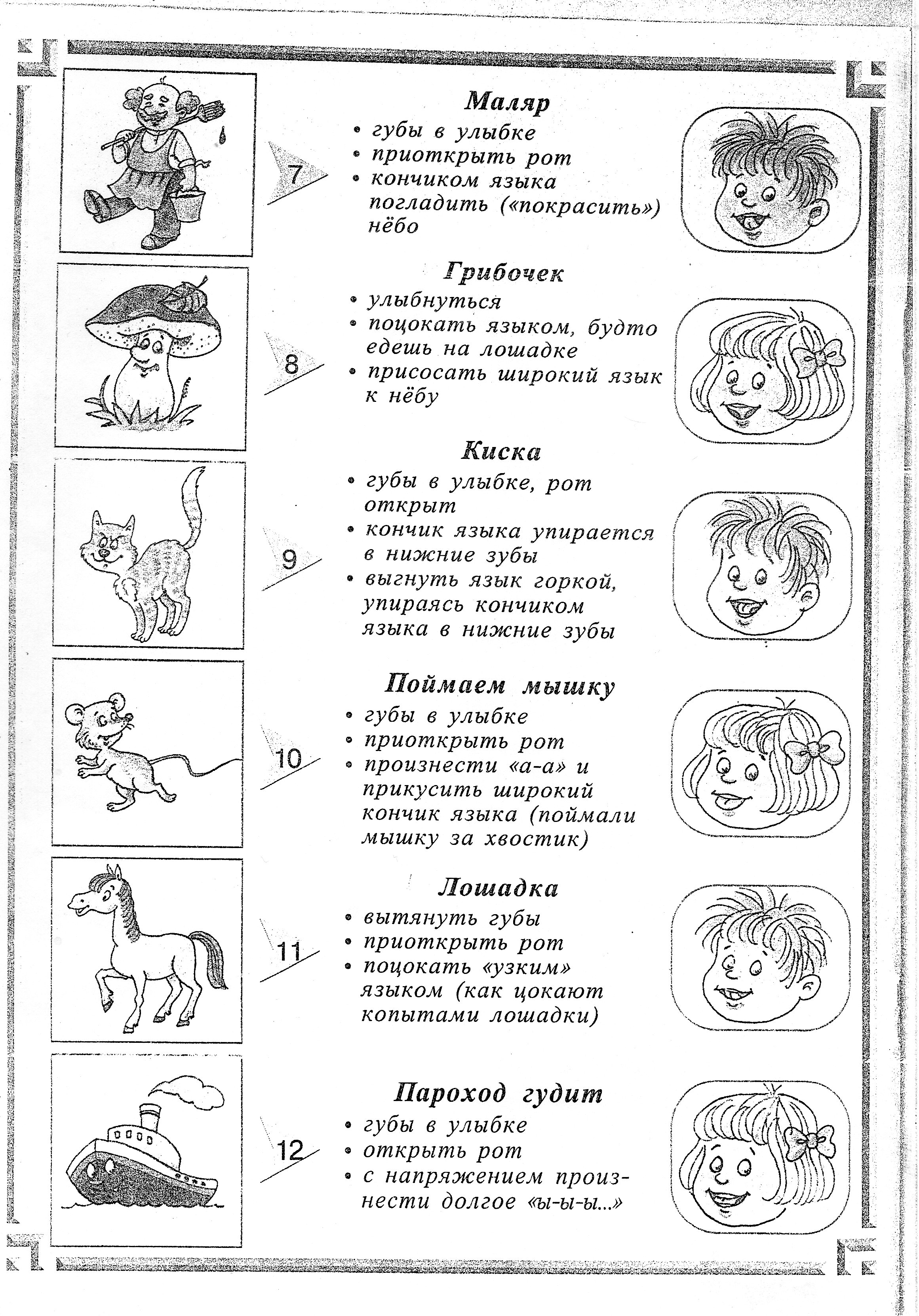 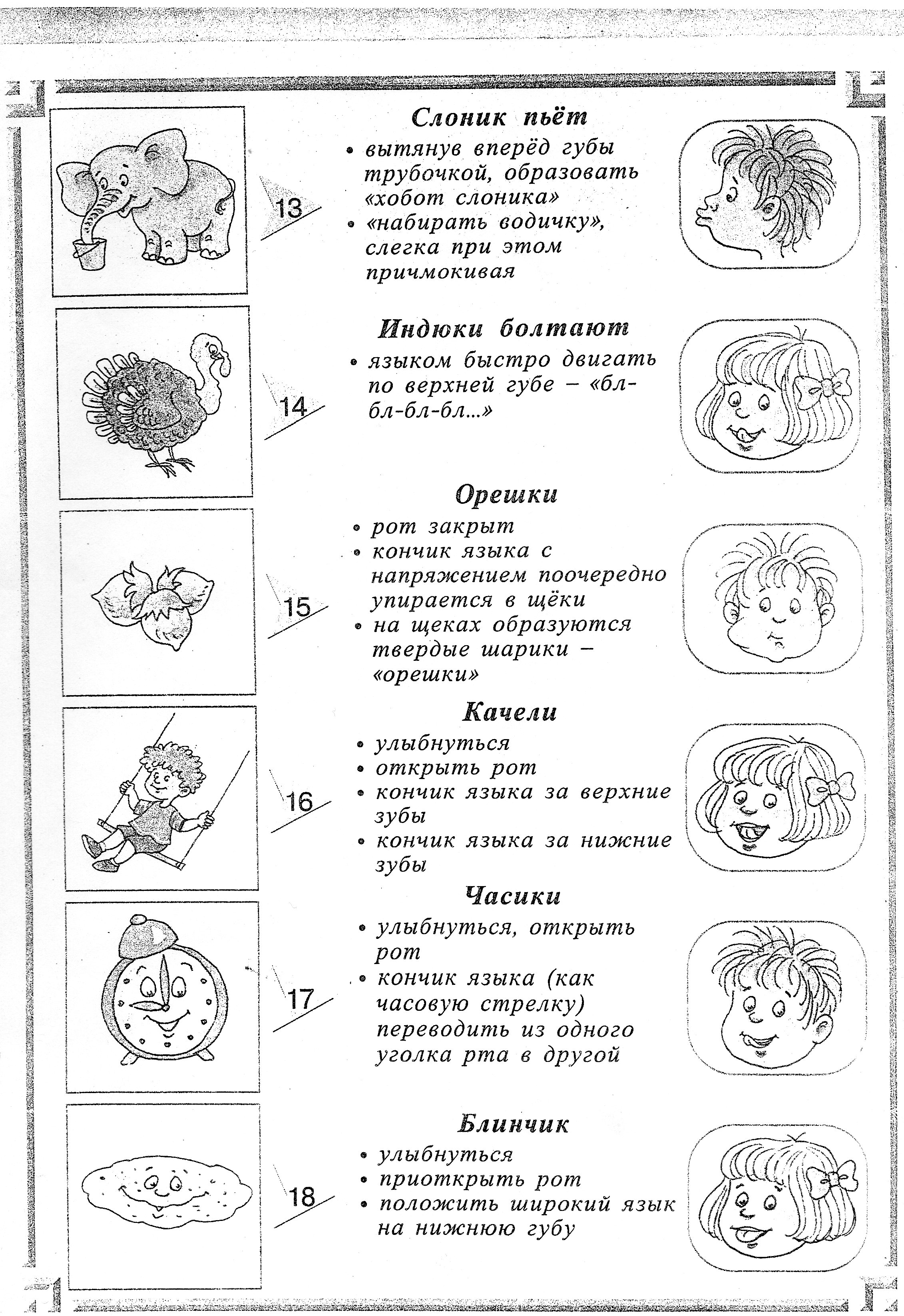 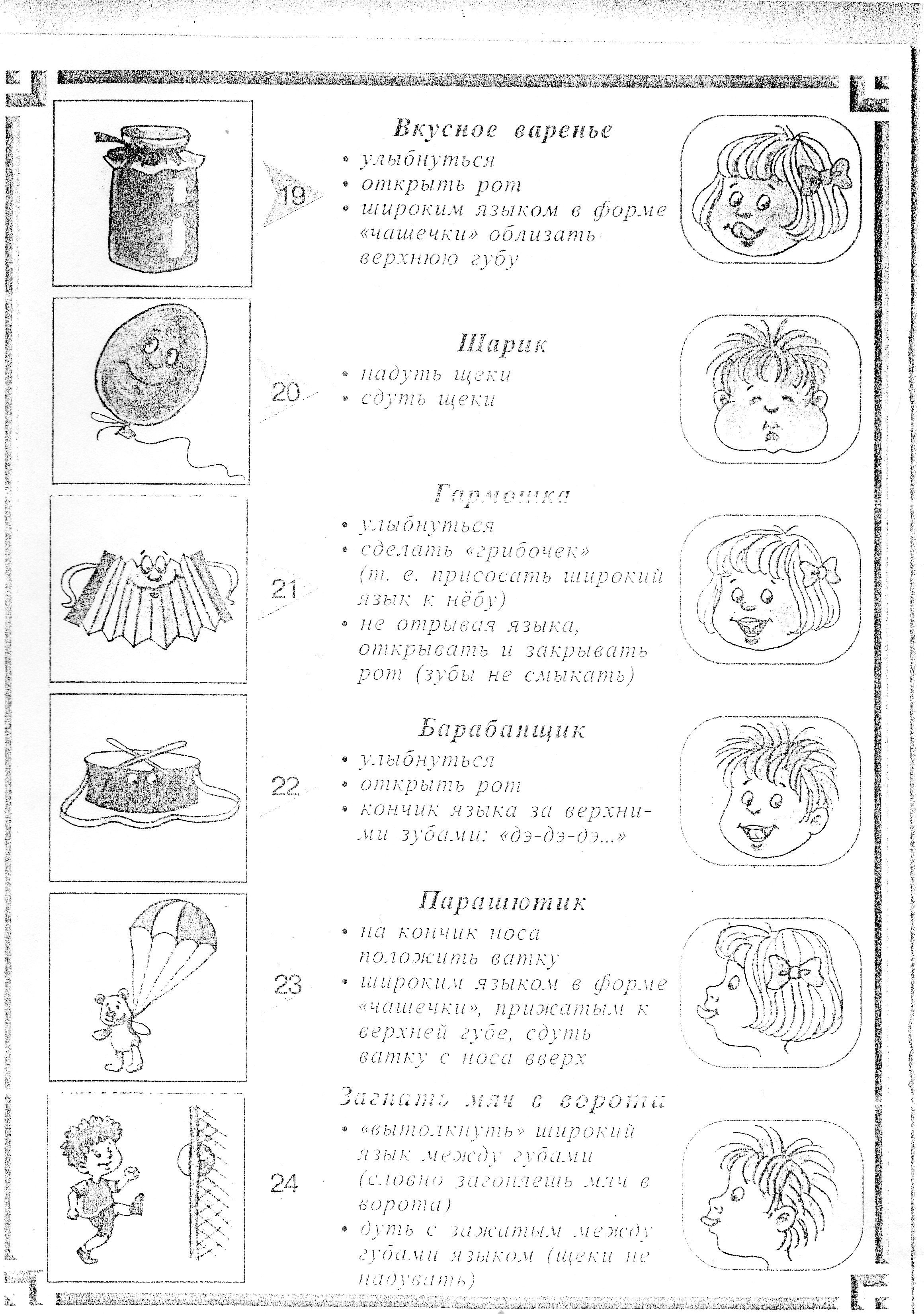 